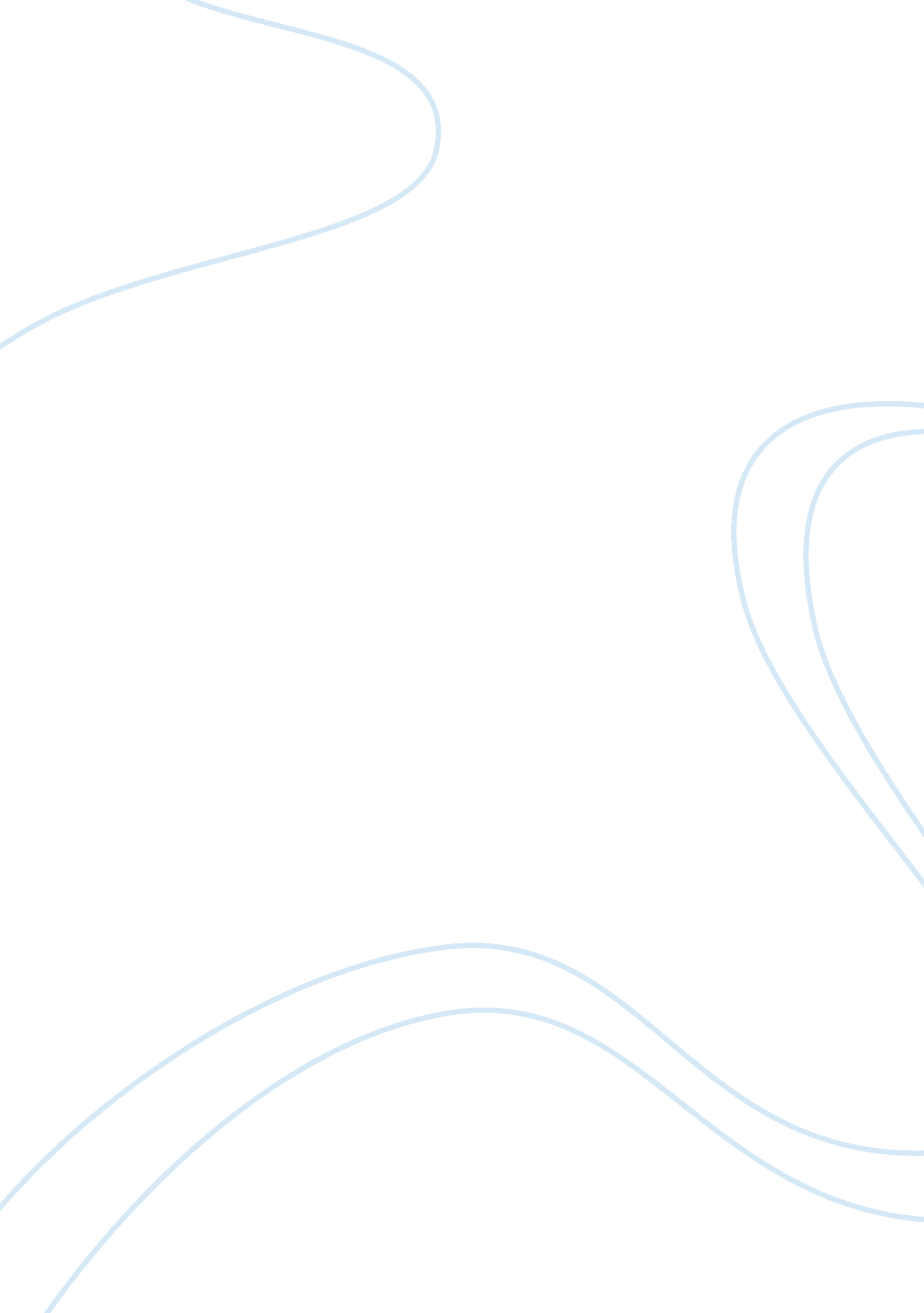 Captain murderer by charles dickens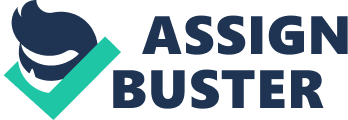 This story is about a person, his name Captain Murderer. The story is a horror and has gory parts in it. This Captain murderer has a sick and twisted mind that loves to marry innocent women and killing them to put in a pie. So what happens, I’ll tell you. The story starts of where a person not popular and has an unknown family he must have been an offshoot of the Blue Beard family comes into the scene. Passing on his unknown journey he finds a women that he likes very much. He gets to know her well and pretends to love her. He had his teeth filed then had the marriage quickly with the local vicar, they got married instantly. Captain Murderer had garnished flowers on each side. The polite soon will be wife of Captain Murderer said “ What are those flowers called they smell nice” “ They are called Garnish for House Lamb,” he replied He made her have private pastry lessons so she could make perfect pastry with a golden crisp. As she was making one of her amazing pastry she asked, “ What kind of pie is this” “ It’s a meat pie” he replied “ But where’s the meat” She looked back at him. He raised his sword with the ultra sharp blade and sliced her head of and chopped her into bits before her own eyes. He chopped her into pieces and sent the pie to the bakers just down the road. Once he had the pie he scoffed the lot and picked the bones. But before anyone had noticed she was gone, he was well down the road to the next town. But he stopped; he had spotted two beautiful women. One of them did not like them so he went with his instincts and went for the one that liked him. They were married instantly. After a couple of months he made her to make a pie. She asked the same question. “ What kind of pie is this,” he killed her chopped her into piece and sent her to the bakers. But whilst this was happening the other sister was watching his every footstep. So she needed revenge. He went to captain murderer and said I was always jealous of my sister so marry me. So they got married too. After a couple of months he got her to made a pie. But she was sneaky and poisoned herself so when he killed her he got poisoned too. After he had sent her to the bakers he got stuck in. but before he picked the last bones he got fatter and went blue. By the next morning the exploded with a loud bang!!! Genre This story is a horror; it is a gruesome story because there is continuous killing. Plus the title is Captain Murderer so you know before you have read the book that there is going to be killing in it. Captain Murderer is a cannibal because he kills his pray (wife’s) and chops them up and puts them in a pie. And of cause eats them. The story is told not read because you can tell by the way the story is set out. The language used is an older type because there is some long and complicated words in it. 